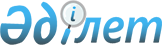 Спорттық іс-шараларға қатысушыларға берілетін фармакологиялық қалпына келтіру құралдары, витаминдер және белоктық-глюкозалық препараттар туралы
					
			Күшін жойған
			
			
		
					Қазақстан Республикасының Туризм және спорт жөніндегі агенттігінің 2002 жылғы 11 қыркүйектегі N 06-2-/209 бұйрығы. Қазақстан Республикасы Әділет министрлігінде 2002 жылғы 11 қазанда тіркелді. Тіркеу N 2008. Күші жойылды - Қазақстан Республикасы Мәдинет және спорт министрінің 2014 жылғы 22 қарашадағы № 107 бұйрығымен      Ескерту. Күші жойылды - ҚР Мәдинет және спорт министрінің 22.11.2014 № 107 бұйрығымен (алғашқы ресми жарияланған күнінен кейін күнтізбелік он күн өткен соң қолданысқа енгізіледі).      Спорттық iс-шараларды өткізудің қаражатын ұтымды пайдалану мақсатында бұйырамын: 

      1. Қоса беріліп отырған:  

      1) спорттық іс-шаралар мен оқу-жаттығу жиындарына қатысушыларға жедел және шұғыл жәрдем көрсету жөніндегі дәрігердің санитарлық сөмкесінің дәрілік парақшасы;  

      2) қалпына келтіру мақсатында спортшыларға қолданылатын қалпына келтіру, белоктық-глюкозалық және витаминдік препараттардың тізбесі;  

      3) спорттық іс-шаралар мен оқу-жаттығу жиындарына қатысушыларға арналған медициналық мақсаттағы бұйымдардың тізбесі бекітілсін. 

       Ескерту. Кіріспе жаңа редакцияда - ҚР Туризм және спорт жөніндегі агенттігі төрағасының 2004 жылғы 9 маусымдағы N 06-2-2/197  бұйрығымен . 

      2. Мемлекеттік бюджеттен қаржыландырылатын спорттық ұйымдар қосымшаларға сәйкес, бюджет қаржысын бөлу шегінде, спорттық іс-шараларға қатыстырылатын медициналық қызметкерлер арқылы спорттық іс-шаралар мен оқу-жаттығу жиындарына қатысушы спортшыларды фармакологиялық қалпына келтіру құралдарымен, витаминдермен және белоктық-глюкозалық препараттармен тегін қамтамасыз етсін.      3. Осы бұйрықтың орындалуына бақылау жасау Агенттіктің қаржы және экономика бөліміне жүктелсін.       Төрағаның м.а.       Келісілді                         ҚР Туризм және спорт 

      ҚР Денсаулық сақтау               жөніндегі агенттіктің 

      Вице-министрі                     2002 жылғы 11 қыркүйектегі  

      ___________                       N 06-2-/209 бұйрығымен 

      2002 ж. "__"_________             бекітілді  Денсаулықты қалыпқа келтiру мақсатымен 

спортшылар үшiн қолданылатын қалыпқа келтiру, 

белоктық-глюкозалық және витаминдық препараттардың 

ТIЗБЕСI ------------------------------------------------------------------- 

1.  Стимол 10,0 N 18                                Орама        1 

2.  FDP 5,0                                         Фл.          1 

3.  Неотон 5,0                                      Амп.         1 

4.  Глюкоза ерiтiндiсi 40% 10,0 N 10                Қор.         1 

5.  Элеутерокок экстрактысы 50,0                    Фл.          1 

6.  Левзей экстрактысы 50,0                         Фл.          1 

7.  Егу үшiн Трентал 5,0 N 5                        Қор.         1 

8.  Егу үшiн Актовегин 5,0 N 5                      Қор.         1 

9.  Эссенциале д/й 5,0 N 5                          Қор.         1 

10. Рибоксин 2% 5,0 N 5                             Қор.         1 

11. Панангин табл. N 50                             Ор.          1 

12. Карсил драже N 80                               Ор.          1 

13. Милдронат капс. N 40                            Ор.          1 

14. Предуктал табл. 20 мг N 60                      Ор.          1 

15. Флексен (май) 2,5% 20,0                         Ор.          1 

16. Фелоран (гель) 1% 60,0                          Ор.          1 

17. Троксевазин-гель 2% 40,0                        Ор.          1 

18. Долгит крем 20,0                                Ор.          1 

19. Финалгон мазь 20,0                              Ор.          1 

20. Фастум гель 50,0                                Ор.          1 

21. Никофлекс май 50,0                              Ор.          1 

22. Бен-Гей май 35,0                                Ор.          1 

23. Дип-Хит (спрей) 150 мл.                         Ор.          1 

24. Вобэнзим 100 мг. N 30                           Ор.          1 

25. Актифферин капс. N 20                           Ор.          1 

26. Ранферон N 30                                   Ор.          1 

27. Циклоферон 1,0 мл. N 5                          Қор.         1 

28. Апилак N 30                                     Ор.          1 

29. Индовазин N 40                                  Ор.          1 

30. Капсикам N 40                                   Ор.          1 

31. Роферон - 12 1,0 N 3                            Қор.         1 

-------------------------------------------------------------------                               Витаминдық препараттар ------------------------------------------------------------------- 

1.  Супер Мультивитаминдер 196 гр. N 120                Флак.    1 

2.  Антиоксиданттардың супер формуласы 30 гр. N 50      Фл.      1 

3.  Биофлавоноидтар кешенiмен қоса Эстер-С 54,5 N 90    Фл.      1 

4.  Гинза-Плюс супер экстрактысы 58 гр. N 100           Фл.      1 

5.  Супер витамин С      

6.  Супер Жүйе - алты 122 гр. N 360                     Фл.      1 

7.  Жасыл Супер Формула 215 мг. N 200                   Фл.      1 

8.  Юнитамин N 30                                       Фл.      1 

9.  Жи-Ар-6 N 16                                        Ор.      1 

10. Витрум N 60                                         Ор.      1 

11. Витрум Са Д - 3 N 60                                Ор.      1 

12. Витрум Суперстресс N 60                             Ор.      1 

13. Витрум Центури N 100                                Ор.      1 

14. Глюкоза ерітiндiсi 40% 20,0 N 10                    Қор.     1 

15. Элеутерокок экстрактысы 50,0                        Фл.      1 

16. Левзей экстрактысы 50,0                             Фл.      1 

17. Прегнавит N 60                                      Ор.      1 

18. Биовиталь темiр N 60                                Ор.      1 

19. Биовиталь E N 60                                    Ор.      1 

20. Дуовит N 30                                         Ор.      1 

21. Апкосул N 30                                        Ор.      1 

22. Отыз плюс N 30                                      Ор.      1 

23. Макровит N 30                                       Ор.      1 

24. Жень-Шень капсулде N 24                             Ор.      1 

-------------------------------------------------------------------                          Белоктық-глюкозалық препараттар ------------------------------------------------------------------- 

1.  Гемодез 400,0                                       Фл.      1 

2.  Реополигликин 400,0                                 Фл.      1 

3.  Натрий хлорид ерiтiндiсi 0,9% 400,0                 Фл.      1 

4.  Трисоль 400,0                                       Фл.      1 

5.  Глюкоза 5% 200,0                                    Фл.      1 

-------------------------------------------------------------------       Келісілді                         ҚР Туризм және спорт 

      ҚР Денсаулық сақтау               жөніндегі агенттіктің 

      Вице-министрі                     2002 жылғы 11 қыркүйектегі  

      ___________                       N 06-2-/209 бұйрығымен 

      2002 ж. "__"_________             бекітілді  Спорттық шаралар мен оқу-жаттығу жиындарына 

қатысушы-спортшыларға жедел және шұғыл көмек көрсету 

жөнiндегi дәрiгердiң санитарлық сөмкесiндегi дәрi-дәрмектiң 

құрамы ------------------------------------------------------------------- 

 N !            Дәрiлiк заттардың атаулары,         !Өлшем  !Саны 

р/с!            мөлшерi, орамадағы сандық           !бірлігі! 

   !                     мөлшерi                    !       ! 

------------------------------------------------------------------- 

1.  Сутек асқын тотығы 3% 50,0                          Фл.      5 

2.  Спирттелген жасыл бриллиант ерiтiндiсi 1% 10,0      Фл.      2 

3.  Иод ерiтiндiсi 5% 10,0                              Фл.      2 

4.  Аммиак ерiтiндiсi 10% 40,0                          Фл.      2 

5.  Корвалдин 25,0                                      Фл.      1 

6.  Сасықшөп тұнбасы 25,0                               Фл.      1 

7.  Нафтазин 0,1% 10,0                                  Фл.      1 

8.  Мұрынға Пинасол тамшысы 10,0                        Фл.      1 

9.  Құлаққа Отипакс тамшысы 16,0                        Фл.      1 

10. "Неодекс" тамшысы (көзге, құлаққа, мұрынға) 5,0     Фл.      1 

11. Левомицетин ерiтiндiсi 0,25% 8,0                    Фл.      1 

12. Ингалипт (аэрозоль) 60,0                            Фл.      1 

13. Випросал майы 30,0                                 Орама     1 

14. Бутадион майы 20,0                                  Ор.      1 

15. Фастум-гель 50,0                                    Ор.      1 

16. Линкомициналық май 2% 15,0                          Ор.      1 

17. Актовегин майы 40,0                                 Ор.      1 

18. Эссавен гель майы 40,0                              Ор.      1 

19. Фелоран-гель 1% 60,0                                Ор.      1 

20. Қызыл май (полифитолық май) 50,0                    Фл.      1 

21. Троксевазин-гель 2% 40,0                            Ор.      1 

22. Анальгин ерiтiндiсi 50% 2,0 N 10                   Қорап     1 

23. Новокаин ерiтiндi 0,5% 2,0 N 10                     Қор.     1 

24. Новокаин ерiтiндiсi 2% 2,0 N 10                     Қор.     1 

25. Дибазол ерiтiндiсi 0,5% 2,0 N 10                    Қор.     1 

26. Папаверин ерiтiндiсi 2% 2,0 N 10                    Қор.     1 

27. Кордиамин 2,5% 2,0 N 10                             Қор.     1 

28. Магний сульфатының ерiтiндiсi 25% 5,0 N 10          Қор.     1 

29. Эуфиллин 2,4% 5,0 N 10                              Қор.     1 

30. Кальций хлориды ерiтiндiсi 10% 5,0 N 10             Қор.     1 

31. Натрий хлориды ерiтiндiсi 0,9% 10,0 N 10            Қор.     1 

32. Глюкоз ерiтiндiсi 40% 10,0 N 10                     Қор.     1 

33. Натрийдiң кофеин-бензоат ерiтiндiсi 20% 1,0 N 10    Қор.     1 

34. Каргликон 0,6% 1,0 N 10                             Қор.     1 

35. Супрастин 20 мг. 1,0 N 5                            Қор.     1 

36. Егу үшiн Но-Шпа 0,04% 2,0 N 25                      Қор.     1 

37. Диклофенак егу үшiн ерiтiндi 75 мг 3,0 N 3          Қор.     1 

38. Кетонал егу үшiн ерiтiндi 100 мг 2,0 N 5            Қор.     1 

39. Ампициллин табл. 0,25 N 10                          Ор.      1 

40. Аспирин табл. 5,0 N 10                              Ор.      1 

41. Аллахол табл. N 10                                  Ор.      2 

42. Ангисепт N 10                                       Ор.      1 

43. Беллалгин табл. N 10                                Ор.      1 

44. Бекарбон табл. N 10                                 Ор.      1 

45. Бисакодил табл. 5 мг N 30                           Ор.      1 

46. Бромгексин табл. 8 мг N 20                          Ор.      1 

47. Брустан табл. N 10                                  Ор.      1 

48. Валидол табл. 0,06, N 10                            Ор.      1 

49. Гастал табл. N 10                                   Ор.      1 

50. Гастросидин табл. N 10                              Ор.      1 

51. Диклофенак ретард табл. 100 мг N 10                 Ор.      1 

52. Имодиум капс. 0,002 N 10                            Ор.      1 

53. Кетопрофен 0,1 N 10                                 Ор.      1 

54. Левомицитин табл. 0,25 N 10                         Ор.      1 

55. "Шалфей" табл. N 20                                 Ор.      1 

56. Линекс N 16                                         Ор.      1 

57. Маалокс N 40                                        Ор.      1 

58. Мукалтин табл. N 10                                 Ор.      2 

59. Гитроглицерин 0,0005 N 10                           Ор.      1 

60. Но-шпа табл. 0,04 N 20                              Ор.      1 

61. Парацетамол табл. 0,2 N 10                          Ор.      1 

62. Ремантадин табл. 0,5 N 20                           Ор.      1 

63. Супрастин табл. 25 мг N 20                          Ор.      1 

64. Әсерлiлiгi арттырылған көмiр 0,25 N 10              Ор.      2 

65. Фестал табл. N 10                                   Ор.      3 

66. Фалиминт драж. 25 мг N 20                           Ор.      1 

67. Цитрамон П табл. N 10                               Ор.      1 

68. Эссенциале капс. N 30                               Ор.      1 

69. Эритромицин табл. 0,1 N 10                          Ор.      1 

70. Адреналин ерiтiндiсi г/т 0,18% N 10                 Қор.     1 

71. Егу үшiн Викасол 1% N 10                            Ор.      1 

72. Димексид 100,0                                      Фл.      1 

73. Пантенол (аэрозоль) 140,0                           Ор.      1 

74. Стрептоцид 0,3 N 10                                 Ор.      1 

75. Трексил 60 мг N 30                                  Ор.      1 

76. Спазмалгон N 10                                     Ор.      1 

77. Сенна экстрактысы 0,3 N 10                          Ор.      1 

-------------------------------------------------------------------       Келісілді                         ҚР Туризм және спорт 

      ҚР Денсаулық сақтау               жөніндегі агенттіктің 

      Вице-министрі                     2002 жылғы 11 қыркүйектегі  

      ___________                       N 06-2-/209 бұйрығымен 

      2002 ж. "__"_________             бекітілді  Спорттық шаралар мен оқу-жаттығу жиындарына 

қатысушы-спортшылар үшiн белгiленетiн 

медициналық бұйымдардың 

ТIЗБЕСI ------------------------------------------------------------------- 

1.  Бинттер 5x10                                  Дана         6 

2.  Мақта 100,0                                   Орама        1 

3.  Лейкопластырь 3х5                             Дана         2 

4.  Бактерицидтiк пластырь                        Дана        15 

5.  Хирургиялық қолғаптар                         Дана         2 

6.  Иммобилизациялық шиндер                       Дана         2 

7.  Шприцтер 20,0                                 Дана         3 

8.  Шприцтер 10,0                                 Дана         3 

9.  Шприцтер 5,0                                  Дана         2 

10. Шприцтер 2,0                                  Дана         2 

------------------------------------------------------------------- 
					© 2012. Қазақстан Республикасы Әділет министрлігінің «Қазақстан Республикасының Заңнама және құқықтық ақпарат институты» ШЖҚ РМК
				